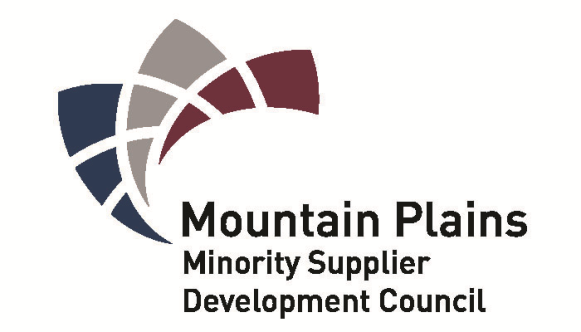 Business Opportunity Fair 2015“Driving Growth Through Collaboration”Infinity Park Events CenterThursday, July 30, 2015 | 9:00 am – 5:00 pmPower Pavilion: 10:00 am – 12:00 pmMBE Registration Form for Power PavilionPower Pavilion (One-on-Ones) Description: The Power Pavilion (One-on-One) is an integrative procurement event that will bring together corporations and minority business enterprises (MBEs) in focused, one-on-one interviews. MBEs will have the opportunity to participate in interviews, sharing the details of their services and products. Corporate members take advantage of presenting their current and future procurement needs to multiple organizations at one event. This event is pre-scheduled and highly structured, allowing participants to make the most of their 10-minute interviews, with a 5-minute break between each interview. MBEs: Each minority business enterprise (MBE) can register up to five 10-minute interviews. Registration for certified minority-owned businesses will be scheduled on a first-come, first-served basis. The Mountain Plains MSDC will make every effort to provide advance notice of current bids and contracts available to ensure that the appropriate suppliers/vendors are set up with the appropriate buyers. YOU MUST HAVE A VALID TICKET FOR THE BUSINESS OPPORTUNITY FAIR TO PARTICIPATE IN THE POWER PAVILION. Before your interviews will be scheduled, the following items must be completed and returned to Jennifer Malpiede at jennie@mpmsdc.org no later than noon 12:00pm on Friday, July 24, 2015 1.   MBE Information (required) 2.   Interview Order Preference (required, 5 companies maximum)Please rate your preference on a scale of 1-5, 1 being the Highest and 5 being the Lowest. Please return this form no later than noon 12:00pm on Friday, July 24, 2015 toJennifer Malpiede, Administrative Manager at jennie@mpmsdc.org. The following companies have specific requests based on the available opportunities:Denver Water: Please see attachmentNational Renewable Energy Laboratory: IT services, minor construction services, electrical construction, graphic design, R&D, snow removal.Company:Representative:Representative:Representative:Representative:Phone:Representative Title:Representative Title:Representative Title:Representative Title:Representative Title:Representative Title:Fax:Email:Email:Email:Address:City:State:State:State:Zip:Zip:PreferenceCorporate MemberPreferenceCorporate MemberAonDenver WaterBrocadeKaiserCenturyLinkMillerCoorsCity & County of DenverNRELDenver International AirportRaytheonDenver Public SchoolsXcel Energy